OREGON DEPARTMENT OF TRANSPORTATION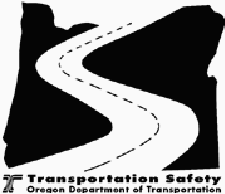 Transportation Safety Division On-Site Mid-Year ReportFinancial records review:Recommendations for current grant:Recommendations for continuation:Project No.: Agency: Project Director:TSD Project Manager:Date of Visit: Date of Report: Project Name: Project Status:  Page 1 of 2Report on Objectives:FindingsObjectives1.2.3.4.Equipment Verification:  Serial No.Date VerifiedVerified ByCommentsVerify Until:Location:Page 2 of 2